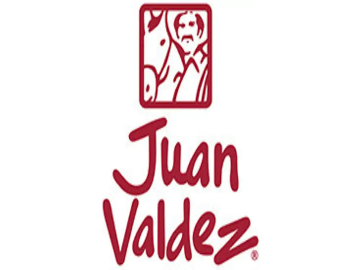 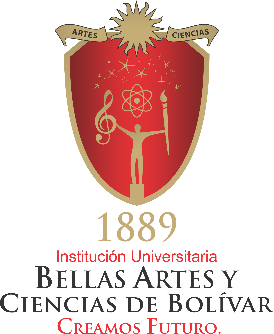 CONCURSO MURAL CARTAGENAJUAN VALDEZ CAFÉ PLAZA DE LA UNIVERSIDADFORMULARIO DE INSCRIPCIONSEUDONIMO O NOMBRE ARTISTICONOMBRES Y APELLIDOSNO. DOCUMENTO DE IDENTIFICACIONEDADCORREO ELECTRONICOCELULAR O TELEFONO DE CONTACTOPROGRAMA ACADEMICOSEMESTRETITULO DE LA OBRADESCRIBE TU IDEA EN UN (1) BREVE PARRAFO DE MAXIMO SEIS (6) LINEAS